Polytheism in SumerTake a look at the map below and answer the questions about Sumer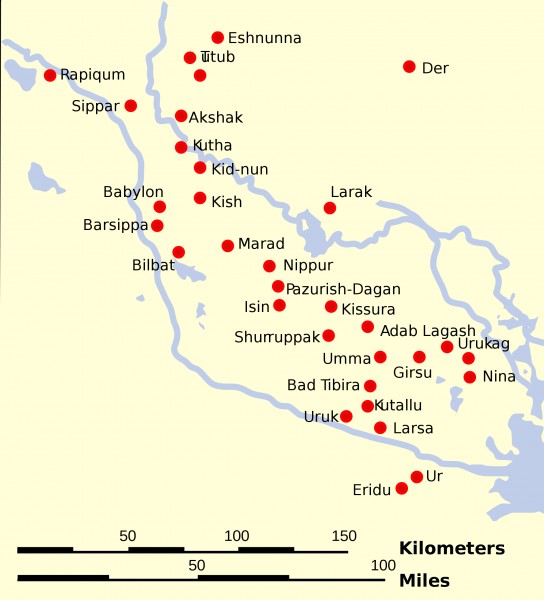 What is true about the location of almost all of the city-states of Sumer? What resources do they have in common?How might these common resources have led to conflict?Religion in SumerResources weren’t the only thing shared by the people of Sumer, they also had a common religion. As you watch the video, complete the chart below.After watching the video and completing the chart, explain how the people of Sumer were impacted by their religion in the space below:______________________________________________________________________________________________________________________________________________________________________________________________________________________________________________________________________________________________________________________________________________________________________________________________________________________________________________________________________________________________________________________________________________________________________________________________________________________________________________________________________________________________________________________________How is the Sumerian’s practice of religion similar to/different from other religions with which you are familiar?Things represented by the gods of SumerHow the people worship dailyHow the priests and kings impact daily lifeThe purpose and uses of the ZigguratSumer’s religion is similar to other religions I know by…..Sumer’s religion is different from other religions I know by….